	Form 29B	Revised March 2024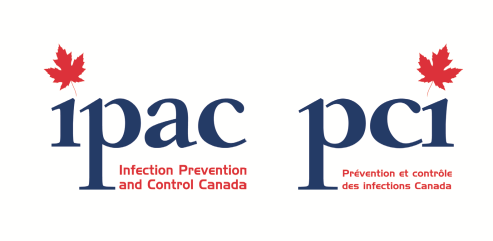 INFECTION PREVENTION AND CONTROL CANADA (IPAC CANADA)Endorsement of Basic Education Courses for Infection Prevention & Control PractitionersPracticum Application FormAPPLICATION FEE:  This application must be accompanied by a cheque payable to IPAC Canada in the amount of $1,000 CAD plus 5% GST.  Payment will also be accepted by credit card.Card Number: 		          Expiry Date:       CVV# Name on Card:	Educational Institution:   Name and position of representative: Mailing address: Telephone:         Fax:                       	Email: Date of application: Name of course and course number (if applicable): ----------------------------------------------------------------------------------1.	Course descriptionProvide a brief course description that can be used on IPAC Canada’s website. A university/college calendar description is appropriate. Include goals of the program, pre-requisites, contact information and links to curriculum.2.	History of the courseProvide a brief summary of the history of the practicum course including who developed it, when and why; when it was last offered and when it will next be offered; usual enrollment; target group; success rate of participants; number of students enrolled per year; mentor/supervisor to student ratio (e.g., does each mentor/supervisor only supervise one student at a time).3.	Course detailsProvide a brief description of the following:  Total number of practicum hours required  ________________________Pre-requisite education/experience for students:Pre-requisite education/experience of the supervisor/preceptor:Specific learning objectives:Teaching/learning methods used: Required and recommended resources: In the table below, please also provide a description of which IPAC Canada Core Competencies students are anticipated to gain experience with or have access to (i.e., students could have the opportunity to gain experience at another facility or site if needed). A minimum of 10 competencies should be met by each student. Of these 10, 7 competencies are mandatory and must be covered within the practicum course. The other competencies chosen for inclusion in the practicum course may be selected from the other competencies noted in the list below. These may be selected based on the practicum setting. *In the event that an outbreak does not occur during the practicum period, please describe how the student will gain experience with this core competency (e.g., analysis of a historical outbreak, involvement in planning for future outbreaks).4.	Organizational supportProvide a list of the organizational resources available to support the student experience and learning: e.g., support staff for registration or administrative issues, support for identifying placements.5. Facility CriteriaProvide the criteria used to select the facility where the students are placed. E.g. (accredited, meets PHAC and Provincial recommendations for IPAC programs; has a variety of clinical settings; access to reprocessing and laboratory)6. Practicum Mentors/SupervisorsProvide a summary of practicum mentor/supervisor eligibility (e.g. education, experience, and work setting) and the process of matching students with suitable mentors/supervisors.  Specify the responsibilities of mentors/supervisors.    7. Pass level/completion requirements for the courseDescription of methods of evaluation of student learning outcomes, and their weights.Summarize the pass level/completion requirements for the practicum.  7.	Course revisions and updatingDescribe the methods used, or planned, to evaluate the practicum course and for revision or updating.  Provide examples of previous course evaluation and how they were used.Send completed application and accompanying documents by email to:executivedirector@ipac-canada.org 	Attached is a detailed course outline, per Section 3If paying by credit card, please contact admin@ipac-canada.org If paying by cheque, send to:IPAC CanadaPO Box 46125 RPO WestdaleWinnipeg MB  R3R 3S3Questions?Lorinda Stuber RN BSc MSc BScN CICChair, IPAC Canada Endorsement Review CommitteeTel: 403-343-4702 ext. 1Email: endorsement@ipac-canada.org. 										      April 2020IPAC CANADA Core Competencies for Infection Control Professionals)Mandatory competencies noted with MIndicate if students are anticipated to gain experience in core competencies listed and briefly describeFOUNDATIONAL CORE COMPETENCIESFOUNDATIONAL CORE COMPETENCIESFOUNDATIONAL CORE COMPETENCIESEducationMMicrobiology MRoutine Practices and additional precautions (e.g., environmental cleaning, hand hygiene, personal protective equipment and prevention of health care- associated infections)MSurveillance and EpidemiologyMResearch utilizationMAPPLIED CORE COMPETENCIESAPPLIED CORE COMPETENCIESAPPLIED CORE COMPETENCIESConstruction, Renovation, Maintenance, Design Occupational Health & SafetyOutbreaks and Infectious Disease ThreatsM*Quality Improvement and Patient SafetyReprocessing of medical devicesMSUPPORTING CORE COMPETENCIESSUPPORTING CORE COMPETENCIESSUPPORTING CORE COMPETENCIESPrinciples of communication LeadershipManagementProfessionalism Other (list) 